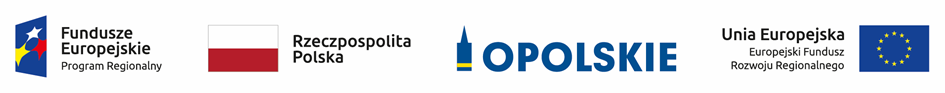 Opole, dnia 13.01.2023 r.Zamawiający:Województwo Opolskie z siedzibą: Urząd Marszałkowski Województwa Opolskiego
ul. Piastowska 14, 45 – 082 OpolePostępowanie nr DOA-ZP.272.57.2022Ogłoszenie nr 2022/BZP 00520540/01 z dnia 29.12.2022INFORMACJA Z OTWARCIA OFERT Dotyczy: „WYKONANIE ORAZ DOSTAWA OZNAKOWANYCH GADŻETÓW PROMOCYJNYCH NA POTRZEBY DEPARTAMENTU WSPÓŁPRACY Z ZAGRANICĄ I PROMOCJI REGIONU ORAZ PROJEKTU WSPÓŁFINANSOWANEGO ZE ŚRODKÓW EUROPEJSKICH”Działając na podstawie art. 222 ust. 5 ustawy z 11 września 2019 r. – Prawo zamówień publicznych (t.j. Dz.U. z 2022 r. poz. 1710 ze zm.), zamawiający informuje, że 
w postępowaniu wpłynęły następujące oferty:Termin składania ofert: do 13.01.2023 godz. 9:00Termin otwarcia ofert: 13.01.2023 r., o godz. 9:30 Kwota, jaką Zamawiający zamierza przeznaczyć na sfinansowanie zamówienia, została podana na miniPortalu w dniu 09.01.2023 r. tj.: 270 000,00 zł (brutto).Z upoważnienia Zarządu Województwa Opolskiego /podpis nieczytelny/Marcin PuszczDyrektor Departamentu Organizacyjno – Administracyjnego		 	………..…………………………………………………Kierownik Zamawiającego lub osoba upoważniona do podejmowania czynnościw jego imieniuNumer ofertyWykonawcaCena, w tym podatek VAT1Top Arts sp. z o.o.ul. Karłowicza 30, 15-190 Białystok Data doręczenia:  2023-01-05 T12:55:04.96Data doręczenia: 2023-01-05 T12:58:15.281 (ofertę doręczono po raz drugi)306 270,00 zł2PPHU LIR ELŻBIETA ZAJETGrunwaldzka 2, 82-300 Elbląg193 110,00 zł3 Agencja Reklamowa SOLDIES Dominik Maślerz
 Droginia 320, 32-400 Myślenice217 095,00 zł4Agencja Reklamowa Cieślik-Studio L Sp.j.ul. Kisielewskiego 28, 31-708 Kraków 286 897,50 zł5Market Elitul. Rolnicza 13, 04-562 Warszawa269 900,04 zł6MIKODRUK COMPUTER S.C. Jacek i Sylwia Mikołajczykul. Ptolemeusza 23, 62-800 Kalisz231 578,25 zł7Intermedia Paweł Kędzierskiul. Spółdzielcza 17, 09-407 Płock224 782,50 zł8Promobay Brzoskowski Kamaj sp.j.ul. Słowiańska 55c, 61-664 Poznań269 658,44 zł9Acme Karolina Osierdaul. Łąkowa 18, 43-332 Pisarzowice225 090,00 zł 10 Agencja reklamy Eureka Plus B. Fedorowicz R. Fedorowiczaul. 3 Maja 11/10, 35-030 Rzeszów216 892,05 zł11 Pracownia Reklamy AD, Halina Zaleńska ul. Myśliwska 68, 30-718 Kraków249 690,00 zł12Perfekt Druk Maciej WiśniewskiKominy Pliszki 4, 87-300 Brodnica174 315,60 zł13Agencja Reklamowo-Wydawnicza Studio B&W Wojciech Janeckiul. Podjazdowa 2/31, 41-200 Sosnowiec 258 499,26 zł 14Agencja Promocyjna WENA s.c Jolanta Łyszkowska- Socha i Tomasz Sochaul. Morenowa 11, 80-172 Gdańsk250 790,30 zł15Studio Siedem Żółtowski Grzegorzul. Myślenicka 186, 30-698 Kraków216 294,28 zł